MĚSTYS POZOŘICE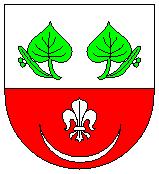 VÝZVA SPOLUOBČANŮM OKOLNÍCH OBCÍVážení občané, věnujte prosím pozornost této informaci!!!V městysi Pozořice se blíží závěr první etapy akce „Průtah“, čímž se obnoví průjezd od obce Sivice směrem do Pozořic ulicí Nová a Holubická. V návaznosti na to ale bude pokračovat etapa druhá, mnohem náročnější a rozsáhlejší. V následující etapě bude probíhat rekonstrukce vozovky Na Městečku, v ulici V Zámku a v Úvoze.  Druhá etapa bude ještě rozdělena do několika dílčích etap, při kterých se bude průjezd obcí mírně měnit, ale v zásadě platí následující uspořádání:Ulice V Zámku bude uzavřena úplně a to už z ulice Velké Lipky, kde bude umístěn semafor. Tento bude regulovat dopravu ulicí Nad Sokolovnou až na Městečko, které bude průjezdné v jednom jízdním pruhu. Ulice Úvoz bude uzavřena úplně. Ulice Malé Lipky bude slepá.Průjezd na Jezera bude možný pouze pro automobily do 3,5t a veškeré průjezdné trasy budou vedeny po místních komunikacích v jednosměrném režimu. Směr Pozořice – Jezera ulicí Nad Sokolovnou, V Lomě, Na Větřáku, Za Myslivnou. Směr Jezera – Pozořice ulicí Horní kopec, Spodní kopec, Nad Sokolovnou.Parkování. Toto bude představovat největší problém během celé rekonstrukce. Obyvatelé uzavřených zón musí svá auta „vystěhovat“ ze svých garáží, protože se s nimi domů nedostanou. V centru tak zmizí všechna dosavadní parkovací místa. Nebude možné parkovat Na Městečku, ani směrem ke kostelu ( obousměrný provoz autobusů + autobusové zastávky), do Zámku a před Orlovnu nebude možno vjet, dočasný zákaz zastavení bude platit v ulicích U Školy, V Lomě,  v části Spodního Kopce z důvodu objízdných tras a také bude jistě platit zákaz zastavení a stání v části Velkých Lipek z důvodu semaforu. Tato situace tedy nebude nikterak jednoduchá. Proto zde vyzýváme všechny občany, aby pohyb vozidly po obci, v této době, omezili na nejnutnější možnou míru.Pro návštěvníky zdravotního střediska bude provizorně vyhrazeno stání z ulice Holubická směrem k farskému mlatu, kde bude provizorně zpevněná plocha.Budou prázdniny !!!  Žádáme proto rodiče, aby dostatečně instruovali svoje děti, že místa, kde před tím nic nejezdilo, budou  zatížena velkým provozem !!! Pokud se budou pohybovat na kole, tak jednosměrně se jezdí Lomem nahoru a Spodním Kopcem dolů!!! Jednosměrně se jezdí Větřákem k točně a Horním Kopcem od točny !!! To platí pro všechny!!!   Současně apelujeme na řidiče, aby si uvědomili vážnost situace a hlavně, že děti mohou být všude !!! Proto bezpodmínečně dodržujte předepsanou rychlost, která bude na všech objízdných trasách stanovena na 30 Km/hod. Buďte ohleduplní a vstřícní a obrňte se trpělivostí.Proto žádáme občany všech okolních obcí, kteří využívají služeb v našem městysi, aby v následujících měsících odstavovali svá auta mimo centrum obce, nebo raději využívali  k dopravě autobusovou linku IDS.Děkujeme za pochopení                                                                                    Petr Hromek                                                                                                                  Místostarosta městyse v.r.